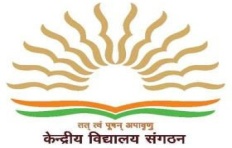 निविदा - दस्तावेजTENDER - DOCUMENTएक नजर में निविदा के महतवपूर्ण बिंदु /Important points of the tender at a glance:निविदा का शीर्षक/Title of the Tender:Out-sourcing of  the  security/Conservancy/Gardening & manpower  Servicesनिविदा का प्रकार /Type of the tenderOpen and advertised. Two bid system.निविदा की कोटि/Tender CategoryServicesनिविदा प्रकाशन की तिथि /Date of publication of tender10/12/2019   निविदा दस्तावेज बिक्री आरम्भ करने की तिथि Tender Document  Sale Start Date10/12/2019 13.00Hrs.निविदा  प्रपत्र जमा करने की आरम्भिक तिथि  /Bid submission start date10/12/2019 13.00Hrsनिविदा दस्त्तावेज बिक्री बंद करने की तिथि   Tender Document Sale end Date24/12/2019 1300Hrsनिविदा जमा करने की अंतिम तिथि एव समयLast date and time of submission of tenderDate: 26/12/2019 up to: 1300Hrs.निविदा प्रक्रिया /Bidding  SystemTwo bid System(Technical  Bid-Envelop: I,  Financial Bid- Envelop: II)  निविदा दस्तावेज का मूल्य /Price of Tender documentRs.500/-(Rupees  Five Thousand only.) - Nonrefundable.वायदा राशी /Earnest Money Deposit*Rs.30,000/-(Rupees Thirty Thousand Only) refundable without interest.*The National Small Scale Industries Corporation Ltd. (NSIC) under Single Point Registration Scheme and holding a valid Registration certificateWith NSIC, are exempted from payment of ‘Earnest Money Deposit’.बिड की वैधता अवधि /Bid validity period90 day from last date.निविदा जमा करने का माध्यम/Mode of deposit of tender documentsRegistered/ Speed Post Only.निविदा जमा करने का पता /Address for deposit of tender documentsTHE  PRINCIPALKENDRIYA  VIDYALAYA No-1  NH-IV,  FARIDABAD,HARAYANA-निविदा दस्तावेज का मूल्य एव वायदा राशी को जमा करने का माध्यम /Mode of deposit of tender document price and EMD.Online for sale of  tender and Offline Separate DEMAND DRAFT(DD) or BANKER’S CHEQUE or PAY ORDER for EMD in Favor of  K V No-1  NH-IV ,  VVN A/C and   payable  at FARIDABADनिविदा पूर्व मीटिंग का दिनाक/Date of pre-bid meetingN a निविदा खोलने की तिथि एव समय /Date & Time of opening tender27/12/2019 (Friday) at 1300Hrs.